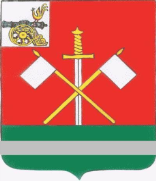 СМОЛЕНСКАЯ ОБЛАСТЬМОНАСТЫРЩИНСКИЙ РАЙОННЫЙ СОВЕТ ДЕПУТАТОВРЕШЕНИЕ    от 25 ноября 2021 года						№ 26		     Об освобождении Шлеменковой О.Ю. от обязанностей члена избирательной комиссии муниципального образования «Монастырщинский район» Смоленской области с правом решающего голоса В соответствии с подпунктом «а» пункта 6 статьи 29 Федерального закона от 12 июня 2002 года № 67-ФЗ «Об основных гарантиях избирательных прав и права на участие в референдуме граждан Российской Федерации», Уставом муниципального образования «Монастырщинский район» Смоленской области, на основании личного заявления Шлеменковой Ольги Юрьевны от 22 ноября 2021 года, Монастырщинский районный Совет депутатов РЕШИЛ:1. Освободить Шлеменкову Ольгу Юрьевну, выдвинутую по предложению Смоленского регионального отделения ЛДПР, от обязанностей члена избирательной комиссии муниципального образования «Монастырщинский район» Смоленской области с правом решающего голоса до истечения срока полномочий. 2. Абзац четвертый пункта первого решения Монастырщинского районного Совета депутатов от 21.06.2021 года № 40 «О назначении членов избирательной комиссии муниципального образования «Монастырщинский район» Смоленской области» исключить.3. Опубликовать настоящее решение в районной газете «Наша жизнь» и разместить на официальном сайте Администрации муниципального образования «Монастырщинский район» Смоленской области в информационно-телекоммуникационной сети «Интернет» и направить в избирательную комиссию муниципального образования «Монастырщинский район» Смоленской области.  4. Настоящее решение вступает в силу с момента подписания.Глава муниципального образования «Монастырщинский район» Смоленской области                                         В.Б. Титов       Председатель        Монастырщинского районного             Совета депутатов                            П.А. Счастливый